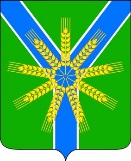 СоветБратского сельского поселенияУсть-Лабинского районаР Е Ш Е Н И Еот 25.02.2021 г.                                                                         №1х. Братский                                                                                Протокол №23О ежегодном отчете главы Братского сельского поселенияУсть-Лабинского района о результатах своей деятельности и деятельности администрации Братского  сельского поселения Усть-Лабинского района Заслушав и обсудив отчет главы   Братского  сельского поселения Усть-Лабинского  района  Галины Михайловны Павловой о результатах своей деятельности и деятельности администрации Братского  сельского поселения Усть-Лабинского  района за 2020 год, Совет Братского сельского поселения Усть-Лабинского района, руководствуясь статьей 35 Федерального закона от 06 октября 2003 года «Об общих принципах организации местного самоуправления в Российской Федерации» в соответствии с Уставом Братского  сельского поселения Усть-Лабинского  района р е ш и л:1. Признать работу главы и администрации Братского сельского поселения Усть-Лабинского района за 2020 год удовлетворительной, отчет Братского сельского поселения Усть-Лабинского района о результатах своей деятельности и деятельности администрации Братского сельского поселения Усть-Лабинского района в приложении к настоящему решению.2. Общему отделу администрации Братского сельского поселения Усть-Лабинского района (Коломийцева) обнародовать настоящее решение и разместить на официальном сайте Братского сельского поселения Усть-Лабинского района в сети «Интернет».3. Контроль за выполнением настоящего решения возложить на главу Братского сельского поселения Усть-Лабинского района Г.М.Павлову.4. Настоящее решение вступает в силу со дня его официального обнародования.Председатель Совета Братского сельского поселенияУсть-Лабинского района							Е.Г.ГузановаГлава Братского сельского поселенияУсть-Лабинского  района							Г.М.Павлова